Stettener Patientenverfügung:
„Wer ich bin! Was ich will!“					Patientenverfügung 						nach § 132g SGB V –Versorgungsplanung für die letzte Lebensphase
für Menschen mit Hilfebedarf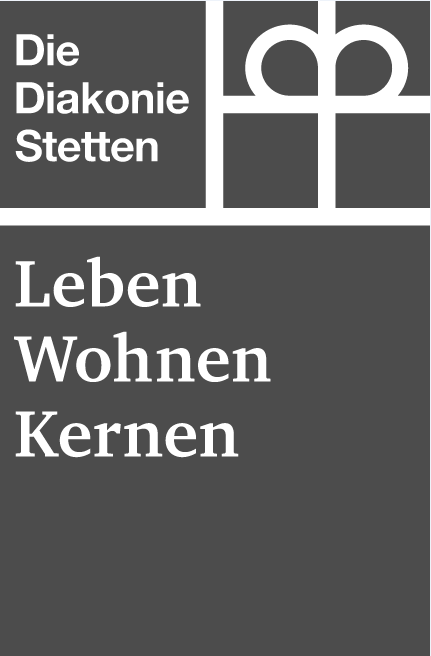 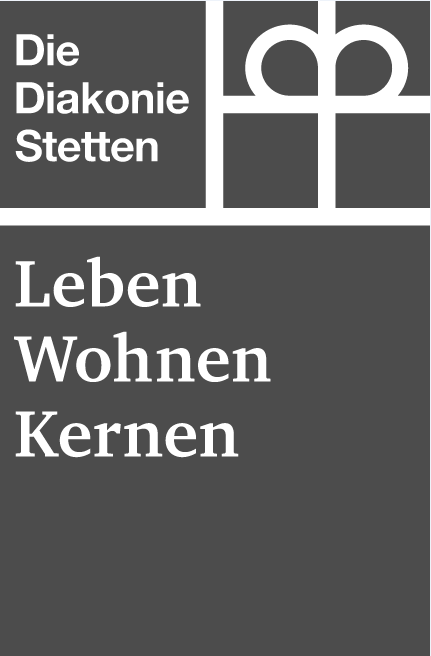 „Wer ich bin! Was ich will!“Ich heiße __________________________und das ist meine Patientenverfügung. 

Ich bin _______ Jahre alt – das nennt man „volljährig“ oder
 „erwachsen“. In der Patientenverfügung sage ich, was ich will. 
Vielleicht bin ich einmal sehr krank. Dann kann nicht sagen, was ich will. Deshalb sage ich es heute.

Das ist mein Original!

Ein weiteres Original oder eine Kopie sind hinterlegt bei:Meinem Betreuer/meiner Vorsorgebevollmächtigte (Name/Kontaktdaten):


Inhalt/AufbauWer ich bin.................................................................................................	 4Wo ich lebe und wo ich arbeite.................................................................. 	 5Meine Einstellung zum Leben – was macht mir Freude?..........................	 6Wann bin ich traurig – was macht mir Angst?...........................................	 8Wie stelle ich mir mein Leben in Zukunft vor?..........................................	 9So sieht mein Leben im Moment aus ……………………………………………………      10	Variante A:	Ich will nicht selbst entscheiden			Ich habe einen Betreuer/eine Betreuerin...................	12	Variante B: 	Ich kann/will selbst entscheiden ................................	13Das ist mein Wille im Notfall  .....................................................................	14Nach dem Notfall …......................................................................................	16Aktualisierung …………………………………………………………………………………………	17Kontakt     ……………………………………………..…………………………………………………	29Wer ich bin:Ich heiße: _________________________________________________________________

Geboren wurde ich am: ________________________ in: ___________________________
Meine Adresse ist: __________________________________________________________
__________________________________________________________________________Ich bin evangelischen/katholischen/jüdischen/muslimischen Glaubens oder: ____________
___________________________________________________________________________Meine Arbeitsstelle ist: _______________________________________________________
Ich arbeite nicht mehr. Ich bin schon seit __________________________________in Rente.
Meine Mutter heißt: _________________________________________________________Sie lebt in: ___________________________Sie ist verstorben am: ____________________
Mein Vater heißt: ____________________________________________________________Er lebt in: ____________________________Er ist verstorben am: _____________________Ich habe Geschwister. Sie heißen und leben in: 
____________________________________________________________________________________________________________________________________________________________________________________________________________________________________________________________________________________________________________Wo ich lebe und wo ich arbeite:
Mit    __________________   Jahren kam ich in die Einrichtung.
Früher habe ich gewohnt in: _________________________________________________________________________________________________________________________________________________________________________________________________________________________________
Heute wohne ich in: _____________________________________________________________________________________________________________________________________
Ich arbeite/habe gearbeitet in: ___________________________________________________________________________________________________________________________________________________________________________________________________________________________________________________________________________________Meine Einstellung zum Leben –
was mir Freude macht und mir wichtig ist:Meine wichtigen Menschen und Freunde sind: __________________________________________________________________________________________________________________________________________________________Heimat ist für mich: _________________________________________________________________________________________________________________Wohl fühle ich mich (wo/mit wem/Umstände): ___________________________________________________________________________________________
Ich bin stolz auf/Ich habe gut gemacht: ________________________________________________________________________________________________
________________________________________________________________
Ich freue mich, wenn ich denke an: _____________________________________________________________________________________________________________________________________________________________________________________________________________________________________Gut war in meinem Leben: __________________________________________
__________________________________________________________________________________________________________________________________
Dankbar bin ich für:  _______________________________________________
__________________________________________________________________________________________________________________________________Das Schönste ist für mich: ____________________________________________________________________________________________________________Ich will noch lange leben, weil: ________________________________________________________________________________________________________________________________________________________________________
_________________________________________________________________
_________________________________________________________________Gern möchte ich noch machen/erleben: ________________________________________________________________________________________________
_________________________________________________________________Meine Einstellung zu Gott und zur Kirche: ______________________________
_________________________________________________________________
Wann bin ich traurig – was macht mir Angst?
Wenn ich jetzt ans Sterben denke – dann denke ich: _______________________________________________________________________________________
_________________________________________________________________Ich bin traurig, wenn ich denke an: ____________________________________
_________________________________________________________________
_________________________________________________________________Ich habe Angst vor (weil): ___________________________________________
__________________________________________________________________________________________________________________________________Meine schwerste Stunde/Erlebnis war (was war daran schwer?): ___________
_________________________________________________________________
_________________________________________________________________
_________________________________________________________________Das Schlimmste ist jetzt für mich (weil): ______________________________
_________________________________________________________________
_________________________________________________________________
_________________________________________________________________Wie stelle ich mir mein Leben in Zukunft vor?Wie ich mir mein weiteres Leben vorstelle und wünsche
(Arbeit, Wohnen, Familie, Freunde, Liebe, Beziehung, Urlaub, Alter):
____________________________________________________________________________________________________________________________________________________________________________________________________________________________________________________________________________________________________________________________________________________________________________________________________________________________________________________________________________________________________________________________________________________________________________________________________________________________________________________________________________________________________________________________________________________________________________________________________________
___________________________________________________________________________________________________________________________________________________________________________________________________So sieht mein Leben jetzt aus:Laufen/Gehen:   	 selbstständig ohne Hilfe        selbstständig mit Hilfe/Rollator   
		  	 Rollstuhl/Selbstfahrer            Rollstuhl/ich werde gefahrenEssen/Trinken: 		 selbstständig ohne Hilfe       selbstständig mit Hilfe  			 ich kann nicht mithelfen
Waschen:	 selbstständig ohne Hilfe       selbstständig mit Hilfe    
 ich kann nicht mithelfen
Sprechen:		 ich kann gut sprechen          ich kann eingeschränkt sprechen				 Fremde verstehen mich       Fremde brauchen Hilfe beim VerstehenMir sind andere Menschen wichtig und ich bin gern mit ihnen zusammen:
			   ja		  neinIch bin tagsüber in der Werkstatt/ Förder- und Betreuungsbereich/ Seniorenclub:
			    ja		  nein	  tagesformabhängigIch kann mit Einschränkungen beim Essen/Trinken leben:
			   ja		  nein	  kann ich mir jetzt nicht vorstellen
bei „ja“ 	  wenn ich nicht mehr essen kann, will ich eine Sonde/Schlauch im Bauch 
                     	  ich möchte keine Sonde und lieber sterben Ich kann mit Einschränkungen in der Mobilität leben:
			   ja		  nein	  kann ich mir jetzt nicht vorstellen
bei „ja“        	  ich könnte mit einem Rollstuhl als Alternative zum Sterben leben
                         	  ich könnte dauerhaft bettlägerig als Alternative zum Sterben leben
Ich kann mit Einschränkungen beim Kontakt mit anderen Menschen leben:
			   ja		  nein	  kann ich mir jetzt nicht vorstellen
bei „ja“        	  ich könnte leben, ohne mit anderen Menschen zu sprechen 
                   	  ich könnte leben, ohne andere Menschen zu verstehen
Ich kann mit Einschränkungen beim Denken leben:
			   ja		  nein	  kann ich mir jetzt nicht vorstellen
Es kann sein, dass ich sehr krank bin. Wenn der Arzt entscheiden muss, ob ich mobil bleibe oder denken/sprechen kann, dann wähle ich:
			   mobil sein		  denken/mit anderen sprechenWenn das Leben anders kommt,als man es möchte.Manchmal kommt es im Leben nicht so, wie man das will.Man wird älter. Man kann auch krank werden. Es gibt schwere Krankheiten.Dann überlegt der Arzt, wie er mir helfen kann.Der Arzt muss fragen, ob ein Patient/ein kranker Mensch die Behandlung will.			    Dann hat man die Wahl:Variante AIch will nicht selbst entscheiden. 
Ich habe einen Betreuer/eine Betreuerin, der/die gut für mich entscheidet.
Manchmal kommt es im Leben nicht so, wie man das will.Man wird älter. Man kann auch krank werden. Es gibt schwere Krankheiten.Dann überlegt der Arzt, wie er mir helfen kann.
Der Arzt muss fragen, ob ein Patient/ein kranker Mensch die Behandlung will.Vielleicht bin ich mal schwer krank.Vielleicht kann der Arzt mich dann nicht fragen, was ich will.Vielleicht ist das alles auch zu schwer für mich.Vielleicht verstehe ich es nicht richtig.
Dann soll mein Betreuer/meine Betreuerin mit dem Arzt sprechen. Der Arzt und mein 
Betreuer/meine Betreuerin sollen über meine Behandlung sprechen.Die beiden sollen besprechen und bestimmen, was geschieht.Ich vertraue meinem Betreuer/meiner Betreuerin. 
Es ist wichtig, dass ich hier über mich erzählt habe.Mein Betreuer/meine Betreuerin liest, was ich hier über mich erzählt habe.Mein Betreuer/meine Betreuerin beachtet bei der Entscheidung, was ich über mich erzählt habe.

Ort: _______________________________Datum: _______________________
Meine Unterschrift: ________________________________________________Variante BIch kann/will selbst entscheiden.

Manchmal kommt es im Leben nicht so, wie man das will. Man wird älter. Man kann krank werden. Es gibt schwere Krankheiten. Es gibt schwere Krankheiten, bei denen man noch sagen kann, was man will. Es gibt auch Krankheiten, bei denen man nicht mehr denken und sprechen kann.Diese Erfahrungen mit schweren Krankheiten/Krankenhaus/Operationen/Reha habe ich:
__________________________________________________________________________________
__________________________________________________________________________________
__________________________________________________________________________________________________________________________________________________________________________________________________________________________________________________________________________________________________________________________________________________________________________________________________________________________________________________________________________________________________________________________________________________________________________________________________________________________________________________________________________________________________________________________________________________________________
Vielleicht bin ich mal schwer krank. Dann kommt ein Arzt. Der Arzt will mir helfen.Der Arzt muss mir sagen, wie er mir helfen kann.Der Arzt muss mir alles erklären und mich fragen, ob ich die Behandlung will und mitmache.
Wenn ich wach bin, dann soll der Arzt mich fragen.
Der Arzt kann mir erklären, wie er mir helfen kann.Wenn ich den Arzt verstehe, kann ich sagen, ob ich das so will.Vielleicht geht es mir sehr schlecht. Ich verstehe den Arzt nicht. Ich kann jetzt schon sagen, was ich will.Der Arzt kann nur versuchen, mir zu helfen. Es gibt keine Garantie.Wenn ich wahrscheinlich wieder so leben kann wie vor dem Notfall, will ich:
 …….	alles zur Lebensverlängerung - alle Behandlungen auch im Krankenhaus, auch Intensivstation, 
auch Operationen, auch Reha (ich weiß: Vielleicht helfen alle Behandlungen nicht. Ich will es probieren! Ich will kämpfen und alles aushalten!) …….	nicht alles zur Lebensverlängerung - ich will nicht auf die Intensivstation, keine Operationen – Krankenhaus ist in Ordnung (ich weiß: Vielleicht helfen die Behandlungen nicht. Ich will nicht mehr alles probieren. Ich will etwas kämpfen. Ich will nicht alles aushalten!) ……. 	nicht alles zur Lebensverlängerung - ich will nicht ins Krankenhaus – ich will alle 
Behandlungen, die zu Hause gehen (ich weiß: Vielleicht helfen wenigen Behandlungen nicht. Ich will nicht alles probieren. Ich will nur wenig kämpfen. Ich will nicht alles aushalten!) …….	keine Lebensverlängerung - ich will keine Behandlungen – ich will, dass ich keine Schmerzen und keine Angst habe (Palliation) (Ich will nicht kämpfen. Ich will keine Behandlungen aushalten! Wenn es mir so schlecht geht, will ich in Ruhe und ohne Schmerzen, ohne Angst sterben.)Wenn es mir sehr schlecht geht und auch wenn ich wahrscheinlich nie wieder so leben kann wie vor dem Notfall, will ich:Ich weiß, dass es mir auch mit den Behandlungen nicht wieder gut geht. Ich will mit Einschränkungen leben. …….	alles zur Lebensverlängerung - alle Behandlungen auch im Krankenhaus, auch Intensivstation, 
auch Operationen, auch Reha (Ich will es probieren! Ich will kämpfen!) …….	nicht alles zur Lebensverlängerung - ich will nicht auf die Intensivstation, keine Operationen – Krankenhaus ist in Ordnung (Ich will nicht mehr alles probieren. Ich will etwas kämpfen. Ich will nicht alles aushalten!) …….	nicht alles zur Lebensverlängerung - ich will nicht ins Krankenhaus – ich will alle 
Behandlungen, die zu Hause gehen (Ich will nicht alles probieren. Ich will nur wenig kämpfen. Ich will nicht alles aushalten!) …….	keine Lebensverlängerung - ich will keine Behandlungen – ich will, dass ich keine Schmerzen und keine Angst habe (Palliation) (Ich will nicht kämpfen. Ich will keine Behandlungen aushalten! Wenn es mir so schlecht geht, will ich in Ruhe, ohne Schmerzen, ohne Angst in guter Begleitung durch Familie, Freunde und Mitarbeiter meiner Wohngruppe sterben.)Ort/Datum: ___________________________ Meine Unterschrift: ____________________________________Wir haben uns alle Seiten hier genau angesehen und lange besprochen.Ich habe alle meine Fragen gestellt. Es ist schwer. Es ist auch traurig. Keiner will krank sein. Keiner will sterben. Ich muss viel überlegen. Mir geht durch den Kopf: 
__________________________________________________________________________________________________________________________________________________________________________________________________________________________________________________________________________________________________________________________________________________________________________________________________________________________________________________________________________________________________________________________________________________________________________________________________________________________________________________________________________Ich weiß, dass ist ernst. Es ist kein Spiel. Die Entscheidung hat Folgen.Ich weiß, dass ich die Entscheidung ändern kann. Das ist kein Problem. 
Ich rede mit meinem Betreuer oder den Mitarbeitern der Wohngruppe oder der Gesprächsberaterin reden.
Nach einem Jahr fragt mich die Gesprächsberaterin, ob alles noch stimmt.Diese Punkte haben wir besprochen.
Ich weiß, dass dieses Papier eine Patientenverfügung ist. 
Das bedeutet: Hier steht, welche Behandlungen ich möchte. 
Wenn ich noch sagen kann, was ich möchte, dann wird dieses Papier nicht beachtet.
Wenn ich nicht mehr sagen kann, was ich möchte, dann lesen mein rechtlicher Betreuer/ Bevollmächtigter und der Arzt dieses Papier.
Wenn ich den Notfall überlebe und es mir nicht wieder gut geht, dann soll mein rechtlicher Betreuer weiter entscheiden.Der rechtliche Betreuer soll das hier alles lesen und beachten. Er soll mit den Mitarbeitern sprechen. Die Mitarbeiter der Gruppe kennen mich gut. Alle sollen überlegen, was ich in der aktuellen Situation will. Damit mein Betreuer/meine Betreuerin/mein Vorsorgebevollmächtigter Bescheid weiß, war er/sie beim letzten Gespräch dabei. Wir haben noch einmal alles besprochen. 

Das ist mein Wille.Ort/Datum: _________________________ Meine Unterschrift: ________________________________Aktualisierung

Wir haben noch einmal alles besprochen. 
Was hier steht, ist mein Wille.Ort/Datum: _______________________ Meine Unterschrift: _________________________________Wir haben noch einmal alles besprochen. 
Was hier steht, ist mein Wille.Ort/Datum: _______________________ Meine Unterschrift: _________________________________

Wir haben noch einmal alles besprochen. 
Was hier steht, ist mein Wille.Ort/Datum: _______________________ Meine Unterschrift: _________________________________
Kontakt:Evelyn FrankeDipl.-Lehrerin, Dipl.-Rehabilitationspädagogin,NEPA-Therapeutin, Palliative Care, Ethikberaterin im Gesundheitswesen,Gesprächsberaterin nach § 132g SGB VHinweise, Fragen und Kontakt:Diakonie Stetten e.V.
Geschäftsbereich Leben-Wohnen-Kernen
PauLe (Patientenautonomie am Lebensende)
Schlossberg 271394 Kernen i.R.Telefon: 07151 940 3182E-Mail:   evelyn.franke@diakonie-stetten.deE-Mail:   paule-wohnen@diakonie-stetten.de